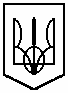 Комунальний   заклад   освіти«Спеціалізована   середня   загальноосвітня   школа  №142еколого-економічного   профілю»Дніпропетровської  міської   радиНАКАЗ __       __________  2015              м. Дніпропетровськ                           № ____       Про організацію роботи з молодимита малодосвідченими вчителями       Відповідно до річного плану роботи школи, на підставі наказу відділу освіти Амур-Нижньодніпровської районної у місті ради «Про організацію стажування молодих спеціалістів, які закінчили середні спеціальні та вищі навчальні заклади у 2015 році» від 10.09.2015р. №222 з метою організації на сучасному рівні  роботи з молодими та малодосвідченими  вчителями, спрямованої на підвищення рівня їхньої психолого-педагогічної, загальнокультурної, фахової й методичної підготовкиНАКАЗУЮ:1.Організовати роботу «Школи становлення вчителя»  з проблеми: «Формування професійних умінь і навичок, що відповідають сьогоднішнім вимогам педагогічної науки і практики». Основні завдання  «Школи становлення вчителя» вважати:надання методичної допомоги у професійному становленні молодих спеціалістів, поглиблення знань з  теорії та методики навчання і виховання; забезпечення умов їхнього професійного зростання, удосконалення  майстерності, оволодіння практичними навичками, методиками та технологіями;  сприяння оволодінню молодими вчителями основних нормативних документів;вивчення і використання у практиці сучасних досягнень психолого-педагогічної науки та передового педагогічного досвіду;розвиток ініціативи  і творчості, новаторських пошуків вчителів. Основними напрямами роботи «Школи становлення вчителя» визначити:розширення сфери знань учителів із психолого-педагогічних основ уроку; ознайомлення їх з елементами педагогічної техніки, опанування якої дасть змогу усвідомленню здійснювати відбір необхідних і найбільш доцільних прийомів роботи учнів на уроках; створення для вчителів такого методичного середовища, в якому їм би хотілося творити.2.  Для активізації роботи з підвищення кваліфікації молодих та малодосвідчених вчителів, продовжити в школі роботу  вчителів-наставників. Головою ради наставників назначити заступника директора з навчально-виховної роботи,  Данюшину Л.М.      Закріпити за молодими та малодосвідченими вчителями вчителів –наставників: 3.  Раді наставників скласти план роботи до 16 вересня 2015 року, в якому передбачити надання вчителям методичної допомоги в розв’язанні першорядних проблем, подоланні труднощів, із якими зустрічається молодий вчитель, підтримки їхньої творчої наснаги, бажання плідно працювати.4. Вчителям-наставникам залучити кожного молодого та малодосвідченого вчителя до самоосвіти, участі в методичній роботі школи з урахуванням їхньої теоретичної і методичної підготовки.5. Організувати роботу психолога по адаптації молодих та малодосвідчених вчителів, надавши психологічну допомогу в роботі з учнями, батьками, при підготовці до уроку,  у взаємостосунках учитель-учень, учитель-батьки.6. Провести психолого-педагогічні семінари, тренінги відповідно до річного плану роботи школи.7. На останньому засіданні школи становлення вчителя провести підсумки роботи молодих та малодосвідчених вчителів та їх наставників.8.  Заступнику директора з навчально-виховної роботи Данюшиній Л.М. забезпечити контроль за змістом роботи з молодими та малодосвідченими вчителями.9.  Інформацію про роботу з молодими та малодосвідченими вчителями заслухати на останньому засіданні методичної ради школи.10. Контроль  за  виконанням  наказу  покласти  на  заступника  директора  з  навчально-виховної  роботи  Данюшину Л.М.Директор школи                                                        Л.В.ХмеленкоЗ  наказом  ознайомлена:Заступник  директора  з  НВР					      Л.М.ДанюшинаНеволова Олена Миколаївнапочаткова школа  Коваль Л.І.Горяна Лілія  Сергіївнапочаткова школа               Власова Т.Ю. Корольова Тетяна Павлівнапочаткова школаДанильченко І.В.Дащенко Дар’я Романівнапочаткова школаСаранчук Т.В.Стеценко Анастасія Олегівна англійська моваФурсова А.М.  Василенко Євгеній Олександрович                                          фізичне виховання Кутовий І.В. 